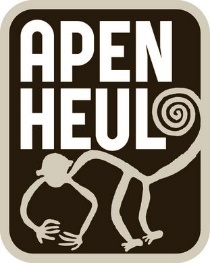 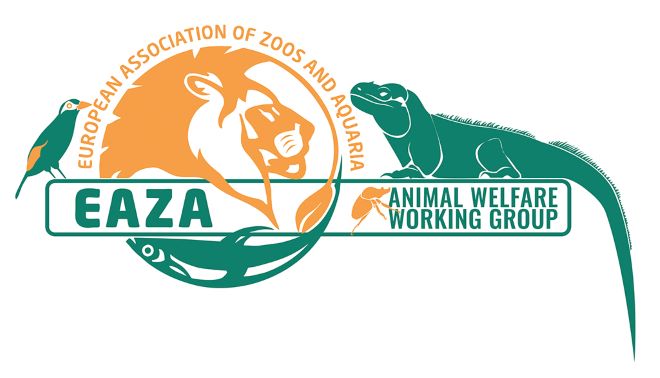 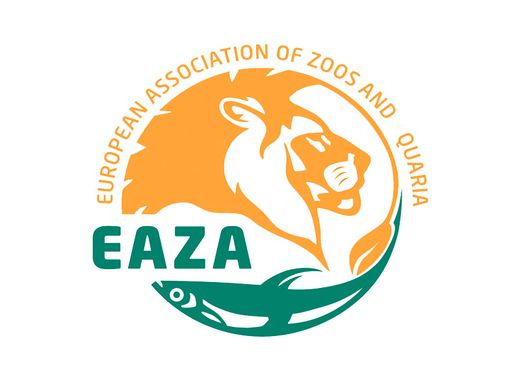 Please tick which type of presentation you would like give:Poster presentation 	      Oral presentation                    Workshop Please submit your abstracts to the EAZA Animal Welfare Coordinator, Sally Binding, sally.binding@eaza.net, before 16 June 2019, with ‘AWF20 [Poster/workshop/presentation] Abstract [Name]’ in the subject line.Author(s):Presenting Author:Institution:Email:Abstract title:Abstract:(maximum 300 words)With regards to submissions of abstracts for oral and workshop presentations, has this presentation been given at any other forums/conferences etc? If so, please give details:With regards to submissions of abstracts for oral and workshop presentations, has this presentation been given at any other forums/conferences etc? If so, please give details: